Suppl. Figure 1 Number of screening colonoscopies and detection rates of advanced neoplasm: individual results for physicians.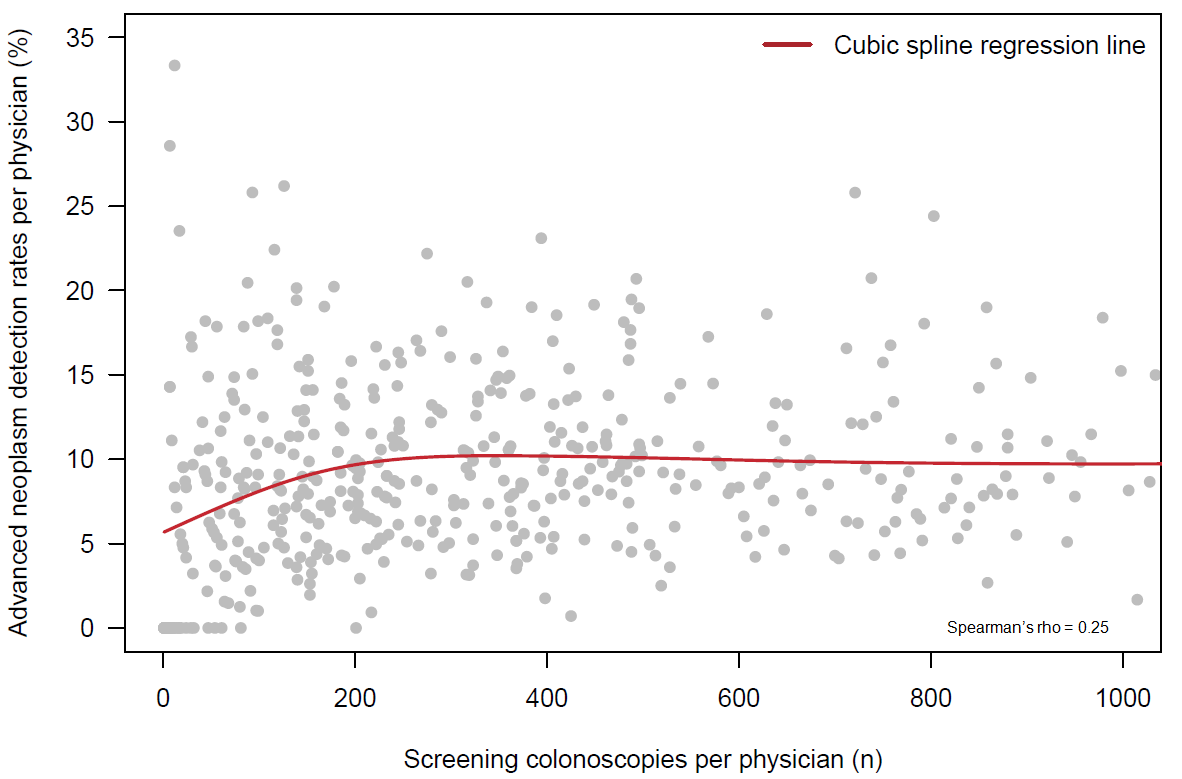 